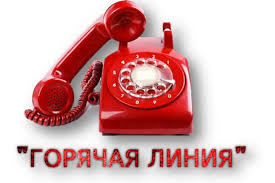 Телефоны «горячих линий».Часы работы:  9.00 -18.00 (понедельник-четверг);  09.00-17.00 (пятница);   8.00-21.00 (в дни проведения экзаменов)8 (918) 069 — 65 — 86  — «горячая линия» Министерства образования, науки  и молодежной политики Краснодарского края по нормативно-правовым  вопросам ГИА-9 8 (960) 483 — 36 — 63; 8 (988) 669 — 52 — 50 —  «горячая линия» Министерства образования, науки  и молодежной политики Краснодарского края по вопросам государственного выпускного экзамена (ГВЭ)8 (918) 189 — 99 — 02  — «горячая линия» Министерства образования, науки  и молодежной политики Краснодарского края по вопросам единого государственного экзамена (ЕГЭ)8 (861) 236 — 48 —  46 — «горячая линия» Центра оценки качества образования (Регионального центра обработки информации) по вопросам формирования РИС ГИА-9 и обработки экзаменационных работ (ГИА-9)8 (861) 236 — 45 — 77  — «горячая линия» Центра оценки качества образования (Регионального центра обработки информации) по вопросам по вопросам формирования РИС ГИА-11 и обработки экзаменационных работ (ГИА-11)Режим работы телефонов «горячей линии» по вопросам организации и проведения
основного государственного экзамена в муниципальном образовании город-курорт ГеленджикТелефоны: 8 (86141) 5-29-92,   8-928-04-54-27,   8-906-431-29-74 – Кириллова Ирина Анатольевна, главный специалист управления образования администрации МО город-курорт ГеленджикДни работы: ежедневно, кроме субботы и воскресеньяЧасы работы: с 9.00 -18.00Режим работы телефонов «горячей линии» по вопросам организации и проведения
основного государственного экзамена в МАОУ СОШ № 2 имени ЕВДОКИИ БЕРШАНСКОЙТелефоны:    89182952670 СОНИНА СВЕТЛАНА ФЁДОРОВНАДни работы: ежедневно, кроме субботы и воскресеньяЧасы работы: с 9.00 -18.00